**Note that this is cut/paste from the lecture syllabus tool in Webcourses. Formatting remains in Webcourses format; links are not active.**BSC 2010:  General BiologyAM04:  MTWR 11 am - 12:50 pm in CB2, 101Department of Biology, College of Sciences4 credit hours
Instructor Information Instructor: K. Michele Yeargain
Office: Bio 201COffice Hours: Monday:  10:30 - 11 am, right outside our lecture hallTuesday:  12:50 - 1:30 pm, right outside our lecture hallWednesday 10:30 - 11 am, right outside our lecture hallThursday: 12:50 - 1:30pm, right outside our lecture hallAnd by appointmentContact InformationEmail is the preferred method of communicationAll emails will receive a response within 24-48 hours, excluding weekendsEmail must include the following informationSalutationYour nameYour UCF IDInclude that you are enrolled in Biology IUCF policy requires students to use KnightsMail when contacting facultyEmail sent from other email addresses will not receive a responseSupplemental Instruction (SI) Leader TBA
Course InformationTerm: Summer 2024
Course Number & Section: BSC2010.AM01
Course Name: General Biology
Credit Hours: 4 credit hours
Course Modality: M  Lecture will be held in-person in CB2, 101.  Laboratories will be held virtually during your scheduled laboratory time.  If deemed necessary by UCF or other guiding agency, the course could pivot to entirely remote delivery.
Enrollment Requirements Must have  PC or Mac laptop or desktop computer. Tablets and smart phones cannot access all components of this online courseMust have fast, broadband internet accessMinimum speed/bandwidth is 10 Mb/secondWiFi is not recommended due to intermittent instabilityEthernet cable connection is strongly advisedMust use Windows or Mac Operating System (Linux and similar OS are incompatible)Must download Respondus Lockdown browser ( Respondus - UCF )There are no exceptions to the above requirementsFailure to have any of these requirements will result in a failing (F) grade in this courseCourse Prerequisites (if applicable): High School Biology or equivalentCourse Co-requisites (if applicable): NoneCourse DescriptionThis course covers the chemical and cellular basis of life, cellular structure and function, Mendelian genetics, and gene expression.  Students will also learn scientific inquiry and processes. The laboratory portion of this course gives students an opportunity to practice the concepts taught in lecture. Course Materials and ResourcesRequired Materials/ResourcesYou are required to purchase Univirtual Biology I (which includes access to our virtual labs)This access is required for all students enrolled in this courseYou can purchase this access in two ways:Directly from the Univirtual website (Create Account - UniVirtual) This is the cheapest option for you!From the UCF Bookstore. This is the more more costly option.Computer/Internet connectionYou are responsible for your computer/ internet connectionLack of internet connection must be documented by your internet providerInsufficient internet connection may result in an inability to connect to Webcourses and/or our virtual campus.Webcourses will be used for class related material and communication including but not limited to:Lecture and Laboratory SyllabiChapter ModulesPowerPoints of lectureExam review materialChapter Post-QuizzesAnnouncementsTo ensure that you receive important announcements, you are required to have your announcements setting turned on. You are responsible for information sent to students via Webcourses Announcements. Grades for all course componentsStudent Learning OutcomesUnderstand introductory biological vocabulary and principlesUnderstand and apply the Scientific MethodMaster introductory biological concepts required for acquisition of advanced concepts required in upper division biology coursesUnderstand how biology is related to everyday lifeLearn critical thinking skills necessary for scientific inquiryCourse ActivitiesMateria widgets
Active Learning
Chapter Post-Quizzes
4 Lecture exams
Final ExamLaboratoryStudents should plan to spend at least 6 hours per week , outside of lecture, studying lecture notes, reading chapter material and learning conceptsStudents will spend approximately 4 hours per week in the laboratory portion of this courseExtra credit opportunities will be provided at the discretion of the instructorAttendance Verification for Financial Aid StudentsFaculty are required to document student attendance/participation in this course so that financial aid monies are disbursed appropriately and in a timely manner.To document your attendance and participation in this course you are required to complete the Attendance Activity Quiz in Webcourses no later than Friday, June 28thFailure to complete this quiz will result in the delay of your financial aid fundsCourse Activity DetailsLecture Exams Details (60% of semester grade)Five multiple choice exams will be given throughout the semesterThe lowest scoring exam of Exams 1-5 will be droppedFinal Exam (Exam 5) cannot be droppedThe three highest scoring exams (1-4) and Final Exam (Exam 5) are worth 15% each (for a total of 60%)Exams will be delivered online, via Webcourses Quizzes, on the scheduled exam date from 11:00 - 11:50 am
There are no exceptions to this policy.Work is not an acceptable reason to miss an exam. The dates of the exams are listed below, you must arrange your work schedule to accommodate examsExams are scheduled on the following dates and during your scheduled lecture time:Exam 1:  Monday, July 1Exam 2:  Tuesday, July 9Exam 3:  Tuesday, July 16
Exam 4:  Thursday, July 25Final Exam (Exam 5):  Thursday, August 1, 11 am - 12:50 pmExam content is based on material covered in the Lecture PowerPoints Chapter Post-Quizzes, and the Active Learning activities.Exam ProtocolExams will be online within WebcoursesOnline exams will be 30 questions and timed with a 40 minute time limitExams will start promptly at 11 am and close at 11:50 am
Any students logging in late to the exam must complete the exam in the time remainingStudents who miss their exam time for unexcused reasons are not guaranteed a make-up opportunity. If such an opportunity is provided, the exam score will be penalized 20%. Work is not an excused reason for missing an exam.The following are prohibited during all exams:CalculatorsCell phonesHeadphones, ear buds, other listening devicesSmart watchesComputer/Tablets/Any electronic deviceTextbook and notesCheating is obviously not permitted. Cheating includes using any of the above mentioned tools, using another person, using GroupMe, Chegg, etc. This is discussed in greater detail in the section titled “Course Sanctions.”Lockdown Browser is required for all exams ( Respondus - UCF )
You are required to test your Lockdown Browser, no later than 9 am on the day of each exam date, by taking the Lockdown Browser Practice QuizIf you do not take the practice quiz and you have problems with Lockdown Browser, you are responsible for any negative impact on your exam gradeQuiz Audit will be used for all examsCamera monitoring will not be usedLaboratory Grade Details (22% of semester grade)The laboratory portion of this course is synchronous during your scheduled laboratory timeThe laboratory portion of this course is worth 22% of your overall semester gradeReview the Laboratory Syllabus for grading detailsFailure to Launch Policy: If you have not created your laboratory account by 11:59 pm on Thursday, July 4 and/or if you fail to complete four or more laboratory modules, you will receive a zero (0) grade for the entire laboratory portion of this course!!!Materia Widgets (5% of semester grade)Materia widgets will be assigned as pre-lecture work for each chapterDifferent chapters will have a different number of Materia Practice assignments (i.e, some chapters have only 1 while other chapters have 3-4)You will have two attempts per Materia Widgets, the highest grade will count towards your semester gradeMateria Widgets can only be accessed through Chapter modulesAssignments open and close according to the Course Schedule on WebcoursesAll assignments close at 11:59 pm on the due dateAssignments must be completed during the open periodAssignments will not be reopenedLate assignments will not receive a gradeThree Materia Practice assignments will be droppedThere will be no excused absences for Materia PracticeAbsences extending longer than the open period for an assignment will be considered on a case-by-case basis with approved documentation provided within 48 hours of the assignment due dateGrade concerns must be remedied within two weeks of scores being posted on WebcoursesFailure to remedy concerns within this time period will in result in forfeiture of grade correctionChapter Post-Quizzes  (7% of semester grade)One Post-Quiz will be assigned per chapter (excluding Chapter 1)Post-Quizzes are based on chapter reading and lecture materialThe lowest scoring Post-Quiz assignment will be droppedPost-Quizzes open and close according to the Course Schedule on Webcourses
They will open at 12:01 am on the opening dateThey will close at 11:59 pm on the due date Each Post-Quiz has a time limit of 30 minutesPost-Quizzes must be completed during the open dates/timesThey will not be reopenedDue to scheduled and unscheduled Webcourses maintenance, as well as unplanned extenuating circumstances, you are strongly encouraged to not wait until the very last minute to complete an assignmentThere are no excused absences from Post-QuizzesAbsences extending longer than the opening date for an assignment will be considered on a case-by-case basis and with approved documentation provided within one week of the closing date of the assignmentActive Learning (6% of semester grade)Active Learning assignments will be discussed during lecture on the scheduled dates.  An associated graded quiz will be given via Webcourses quizzesStudents who want assistance with these Active Learning activities should plan to attend lecture.Active Learning quizzes have a time limit of 50 minutes and are asynchronous but must be completed between 12:01 am - 11:59 pm as scheduled in the Summer 2024 Course ScheduleThe lowest scoring Active Learning grade will be dropped.Grade concerns must be addressed within one week of the score being posted on WebcoursesActivity SubmissionsAll course assignments and exams will be accessed through Webcourses; each assignment must be completed by the posted due date.
Attendance/ParticipationAlthough highly encouraged, attendance is not mandatory for this course. In other words, the more you come to lecture, the better you will understand the concepts of the course but, there will be no participation grades based on lecture attendance (i.e., no iClickers, in-lecture quizzes, attendance, etc.)
Make-up Exams and AssignmentsThere are no excused absences for Materia widgets or Chapter Post-Quizzes. The lowest three (3) Materia widgets, and the lowest one (1) Chapter Post-Quizzes will be dropped to account for absences, technical difficulties, etc.  Materia widgets and Chapter Post-Quizzes are open for at least one week and are completed online, for this reason there is no need for an absence policy.If an exam is missed due to an official, documented, University-approved absence, a make-up exam will be permitted within three days of the missed exam date.
Excused absences include but are not limited to: illness, jury duty, court dates, severe family emergencies, UCF Athletics program travel, military service, etc.Documentation for excused absences must be submitted within 24 hours of the exam date and must be from an official authority (doctor, judge, etc.)Absences extending longer than 24 hours past the exam date must be submitted within 24 hours of the date on the excuse documentationExcuses/Documentation will not be accepted after this timeExcuses will not be accepted from family members, even if they are doctors, nurses, police officers, etc.Work is not considered an excused reason for missing an exam. All exam dates are available before the start of the semester; students must make arrangements in their work schedule to accommodate all exams.Unexcused absences will result in a zero grade for the missed examIf the unexcused absence occurs during exams 1-4, that grade will be dropped as the lowest scoring examAny additional zero exam grades due to unexcused absences will count towards the final semester gradeKnown conflicts with exam dates must be discussed with the instructor no less than one week prior to the exam date. Documentation must also be provided no less than one week prior to the exam date.Known conflicts include, but are not limited to: military duty, UCF Athletic travel, court date, etc.Unexpected last minutes absences on the day of an exam, you must contact the instructor within 24 hours of the exam. Documentation must be provided within 24 hours of the exam date (or within 24 hours of the date on the excuse documentation).If approved, make-up exams must be scheduled and completed within one week of the missed exam date.
If you miss your scheduled make-up exam you will receive a zero for the exam.Exam ReviewDue to the online exam format, exam review of each question/answer will not be permitted. Students can attend office hours to go over the exam with Professor Yeargain. Each exam must be reviewed prior to the next exam (i.e., Exam 1 must be reviewed prior to Exam 2, etc.), after which the exam cannot be reviewed.Important Grade InformationWithdrawal for Summer 2024 is Friday, July 19, at 11:59 pm.
Students must initiate this withdrawal processRefer to the Undergraduate Catalog or contact the Registrar for detailed informationGrade Forgiveness deadline for Summer 2024 is Friday, August 2, at 11:59 pm
Grade Forgiveness is not automatically granted for repeating students through myUCFIn compliance with FERPA, no grades will be given via email or phoneStudents wishing to discuss their grades must do so in person and present their UCF ID cardGrades will not be discussed with any individual (even parents) other than the studentFor Biology majors, a grade of “C” or higher is required to matriculate to the next Department of Biology courseNon-majors must check with their individual departments for requirementsAcademic AssistanceThe instructor is available during office hours and by appointment to answer your questions about the content of this courseTutoring and Supplemental Instruction (SI) sessions are available through the Student Academic Resource Center (SARC).
SI meeting times and locations will be announced in lecture and posted in WebcoursesIf you need help with content, are not performing well on exams, etc., please do not wait until the day before the final exam to seek help! If you need help, ask for it – from the beginning of the semester!Assessment and Grading ProceduresSemester grades will be based on the grading scheme above.  Overall semester grades will NOT be rounded.  In other words, a 79.99 is a “C.”  With so many students in this course, we strive for consistency and fairness.  For this reason, there will be no additional assignments or end-of-semester extra credit given.  There will be no “retakes” on any exam, assignment, or laboratory exercise.Course ScheduleSummer 2024 Course SchedulePolicy StatementsAcademic IntegrityStudents should familiarize themselves with UCF’s Rules of Conduct. According to Section 1, "Academic Misconduct," students are prohibited from engaging in:Unauthorized assistance: Using or attempting to use unauthorized materials, information or study aids in any academic exercise unless specifically authorized by the instructor of record. The unauthorized possession of examination or course-related material also constitutes cheating.Communication to another through written, visual, electronic, or oral means: The presentation of material which has not been studied or learned, but rather was obtained through someone else’s efforts and used as part of an examination, course assignment, or project.Commercial Use of Academic Material: Selling of course material to another person, student, and/or uploading course material to a third-party vendor without authorization or without the express written permission of the university and the instructor. Course materials include but are not limited to class notes, Instructor’s PowerPoints, course syllabi, tests, quizzes, labs, instruction sheets, homework, study guides, handouts, etc.Falsifying or misrepresenting the student’s own academic work.Plagiarism: Using or appropriating another’s work without any indication of the source, thereby attempting to convey the impression that such work is the student’s own.Multiple Submissions: Submitting the same academic work for credit more than once without the express written permission of the instructor.Helping another violate academic behavior standards.For more information about Academic Integrity, students may consult The Center for Academic Integrity.Links to an external site.For more information about plagiarism and misuse of sources, see “Defining and Avoiding Plagiarism: The WPA Statement on Best PracticesLinks to an external site.”.Responses to Academic Dishonesty, Plagiarism, or CheatingClassroom ConductAll students enrolled in this course agree to abide by the UCF Golden RuleAs this is an M course, refer specifically to the online conduct portions as they relate to our virtual laboratory and online lecture contentArrive on time and stay for the entire classIf you must arrive late or leave early, sit towards the rear of the roomNo talking during the lectureCell phones and electronic devices must be turned off and put away during lecture examsUse of cell phones and electronic devices during regular lectures is limited to note-taking and Learning Catalytics responses only.Computers will be banned from the lecture hall if students do not abide by this ruleDisruptive behavior will not be tolerated; offenders will be removed from the lecture hall.Academic Dishonesty devalues this course, the Department of Biology, and the prestige of your UCF degree and, as such, will not be tolerated.This includes but is not limited to: cheating on any coursework, copying exams, posting questions/answers in any public or private forum, false impersonation of students, etc.Abusive/Offensive behavior will not be tolerated in lecture (to the instructor or the lecture assistant) or on the virtual laboratory campus (to the instructor, the Teaching Assistants (TAs) or CNDG staff)This is an open, tolerant, judgement-free learning environmentThere are NO exceptions!All course material is copyrighted to Ms. Michele Yeargain, and CNDG/Univirtual 2023Course SanctionsCheating during an examAny use of book, notes, computer, phone, tablet, or any other electronic device during an exam constitutes cheatingConsulting with fellow classmates, friends, or any other person during an exam constitutes cheatingFirst offense will result in a zero grade on the examSecond offense will result in a zero grade on the exam, and referral to Department of Biology Conduct Committee and/or UCF Office of Student Rights and ResponsibilitiesIf a report of academic misconduct is filed, course sanctions could include:Reduction in points for the exam/assignmentZero grade on the exam/assignmentLetter grade of “F” for the courseUniversity SanctionsAcademic Misconduct and Disruptive Conduct submitted to the Office of Student Rights and Responsibilities may impact student status at UCF.Use or display of any electronic device during an exam. Calculators are permitted.Any form of written information accessible by or in possession of a student during an examPosting quiz/exam/assignment topics/questions/answers to any public/private forumFalsification of excuse documentationDisruptive/Abusive conductAggressive behavior, stalking, harassment, bullying, etc.Refusal to comply with course syllabus“F” letter grade for the courseCourse Accessibility StatementThe University of Central Florida is committed to providing access and inclusion for all persons with disabilities. Students with disabilities who need disability-related access in this course should contact the professor as soon as possible. Students should also connect with Student Accessibility Services (Ferrell Commons 185, sas@ucf.edu, phone (407) 823-2371). Through Student Accessibility Services, a Course Accessibility Letter may be created and sent to professors, which informs faculty of potential access and accommodations that might be reasonable.Determining reasonable access and accommodations requires consideration of the course design, course learning objectives and the individual academic and course barriers experienced by the student.Campus Safety StatementEmergencies on campus are rare, but if one should arise in our class, everyone needs to work together. Students should be aware of the surroundings and familiar with some basic safety and security concepts.In case of an emergency, dial 911 for assistance.Every UCF classroom contains an emergency procedure guide posted on a wall near the door. Please make a note of the guide’s physical location and consider reviewing the online version at http://emergency.ucf.edu/emergency_guide.html. Students should know the evacuation routes from each of their classrooms and have a plan for finding safety in case of an emergency.If there is a medical emergency during class, we may need to access a first aid kit or AED (Automated External Defibrillator). To learn where those items are located in this building, see http://www.ehs.ucf.edu/workplacesafety.html (click on link from menu on left). To stay informed about emergency situations, sign up to receive UCF text alerts by going to my.ucf.edu and logging in. Click on "Student Self Service" located on the left side of the screen in the tool bar, scroll down to the blue "Personal Information" heading on your Student Center screen, click on "UCF Alert," fill out the information, including your e-mail address, cell phone number, and cell phone provider, click "Apply" to save the changes, and then click "OK."Students with special needs related to emergency situations should speak with their instructors outside of class.To learn about how to manage an active-shooter situation on campus or elsewhere, consider viewing this video.You CAN Survive an Active ShooterLinks to an external site.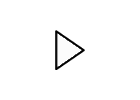 Deployed Active Duty Military StudentsIf you are a deployed active duty military student and feel that you may need a special accommodation due to that unique status, please contact your instructor to discuss your circumstances.CopyrightThis course may contain copyright protected materials such as audio or video clips, images, text materials, etc. These items are being used with regard to the Fair Use doctrine in order to enhance the learning environment. Please do not copy, duplicate, download or distribute these items. The use of these materials is strictly reserved for this online classroom environment and your use only. All copyright materials are credited to the copyright holder.Third-Party Software and FERPADuring this course you might have the opportunity to use public online services and/or software applications sometimes called third-party software such as a blog or wiki. While some of these could be required assignments, you need not make any personally identifying information on a public site. Do not post or provide any private information about yourself or your classmates. Where appropriate you may use a pseudonym or nickname. Some written assignments posted publicly may require personal reflection/comments, but the assignments will not require you to disclose any personally identity-sensitive information. If you have any concerns about this, please contact your instructor.AssignmentPercentage of GradeActive Learning6%Materia Widgets5%Chapter Post-Quizzes7%Three highest scoring exams 1-4 (15% each)45%Final Exam (Exam 5)15%Laboratory22%Total100%Letter GradePercentA90-100B80-89C70-79D60-69F59 or below